Nihat Delibalta Göle MYO Sivil Savunma ve İtfaiyecilik Programı öğrencileri Uygulamalı Eğitimlere BaşladıNihat Delibalta Göle Meslek Yüksek Okulu Sivil Savunma ve İtfaiyecilik Programı öğrencileri, 26.10.2023 tarihinde Temiz enerji ve Geri Dönüşüm dersi kapsamında Ardahan-Göle ilçesi Köprülü Beldesinde 45 dönüm arazi üzerinde, 5 bin panelden oluşarak kurulan güneş enerji santraline (GES) teknik ziyarette bulundu. Eğitim kapsamında GES projesinin hayata geçirilmesi, çalışma düzeni ve sağladığı enerji miktarı hakkından bilgilendirmeler yapıldı. Teknik gezimizin devamında Göle İlçesi Köprülü beldesi İtfaiye Amirliği ziyaret edildi. İtfaiye Amirliğinin bahçesinde Sivil Savunma ve İtfaiyecilik programı 2.Sınıf öğrencilerimize Mesleki uygulama eğitimi kapsamında araç yangınlarına müdahale, İtfaiye araç ve malzemelerini tanıma ve bina yangınlarına müdahale eğitimi düzenlendi; Köprülü Belediyesi İtfaiye Grup Amirliği’nin destekleriyle öğrencilerimize personeller tarafından kullanılan kişisel koruyucu ve donanımların tanıtımı ve uygulanması, söndürme ve kurtarma malzemeleri tanıtılarak uygulandı. Tüm akademik/idari personellerimiz ile öğrencilerimiz, Eğitimde desteği olan değerli çalışanlara teşekkürlerini iletmesinin ardından hatıra fotoğrafı çekilerek ziyaret son buldu..                                                                                                                                                     Bölüm Başkanı Sezai DEMİRDELEN Öğretim Görevlisi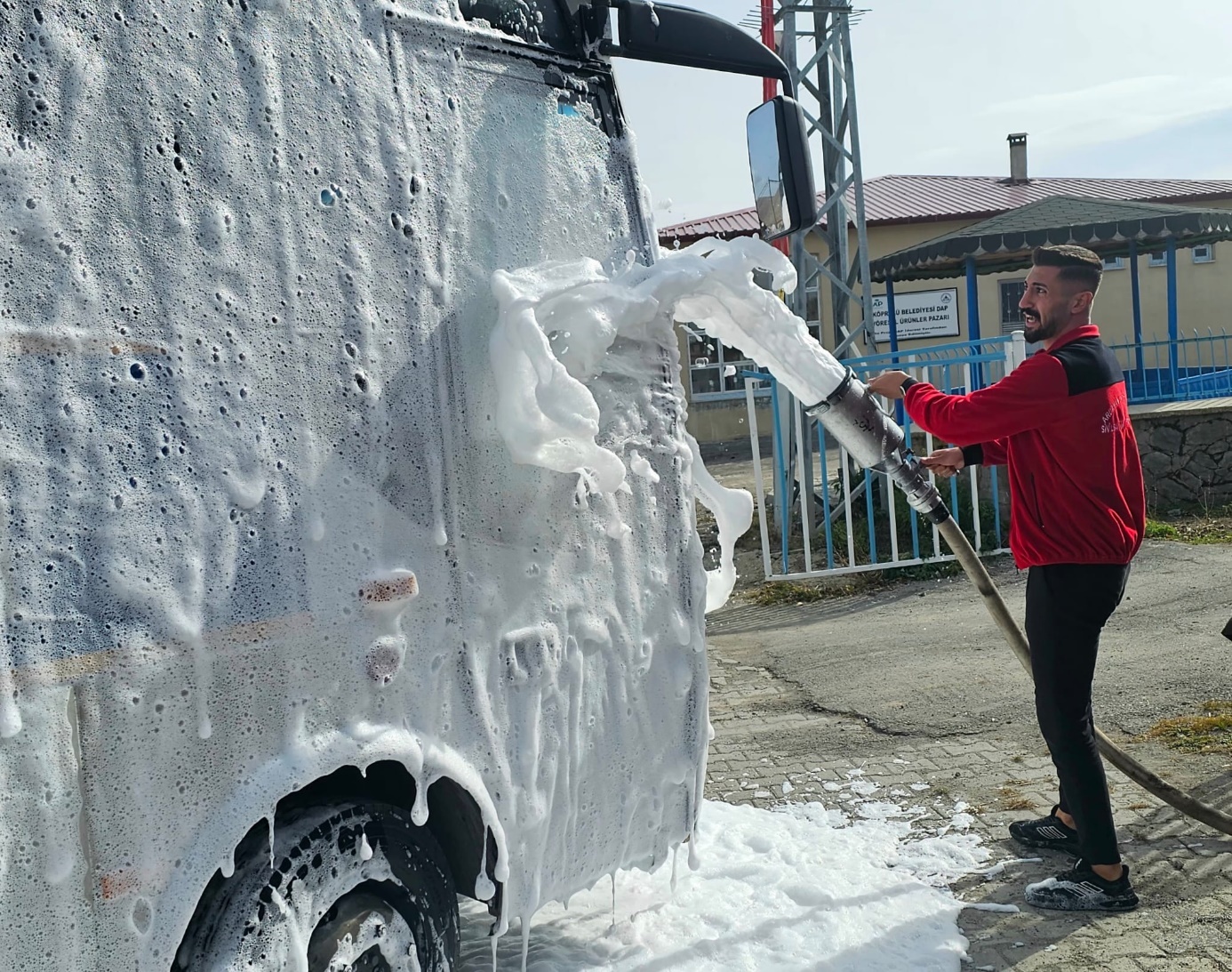 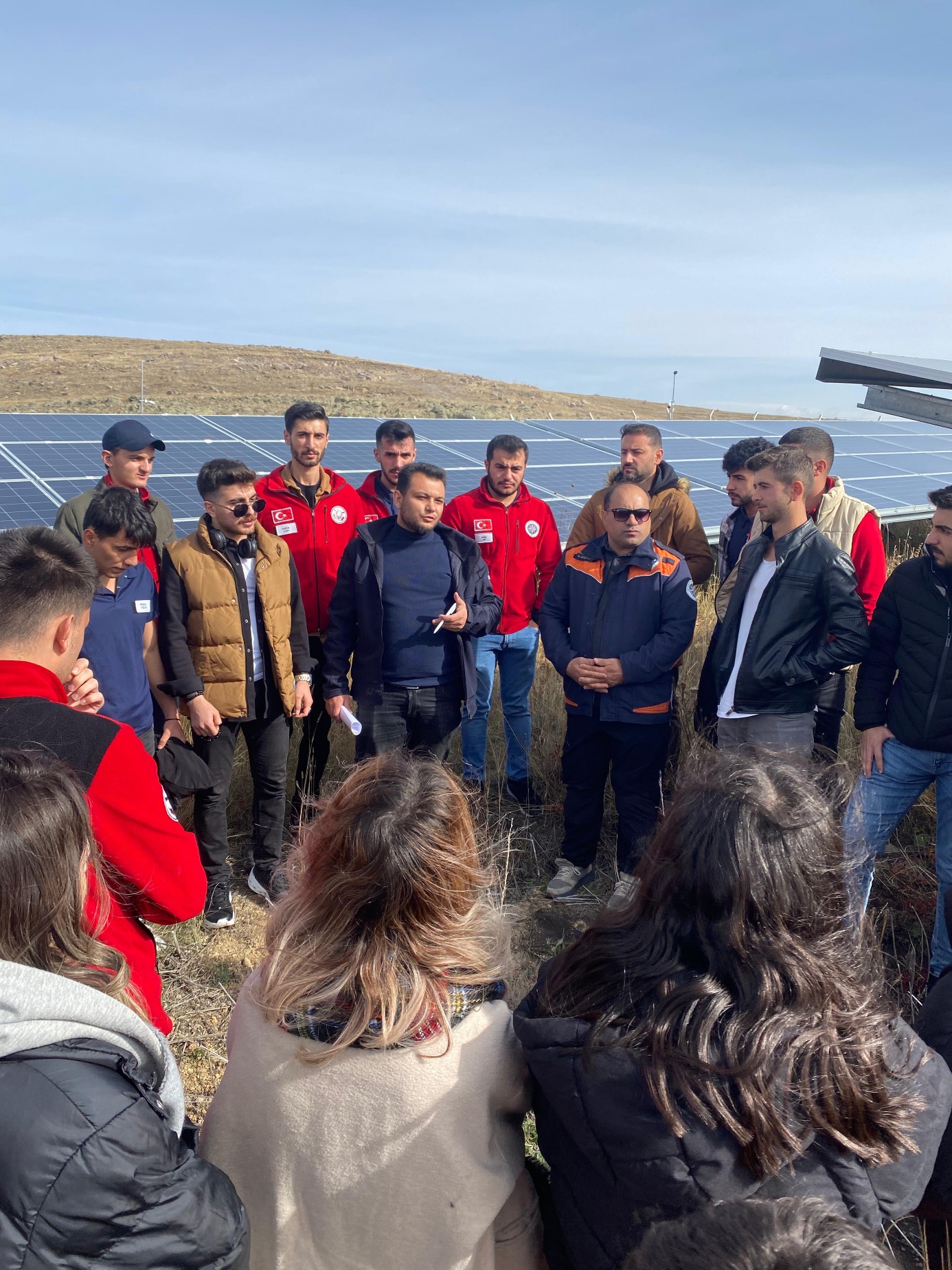 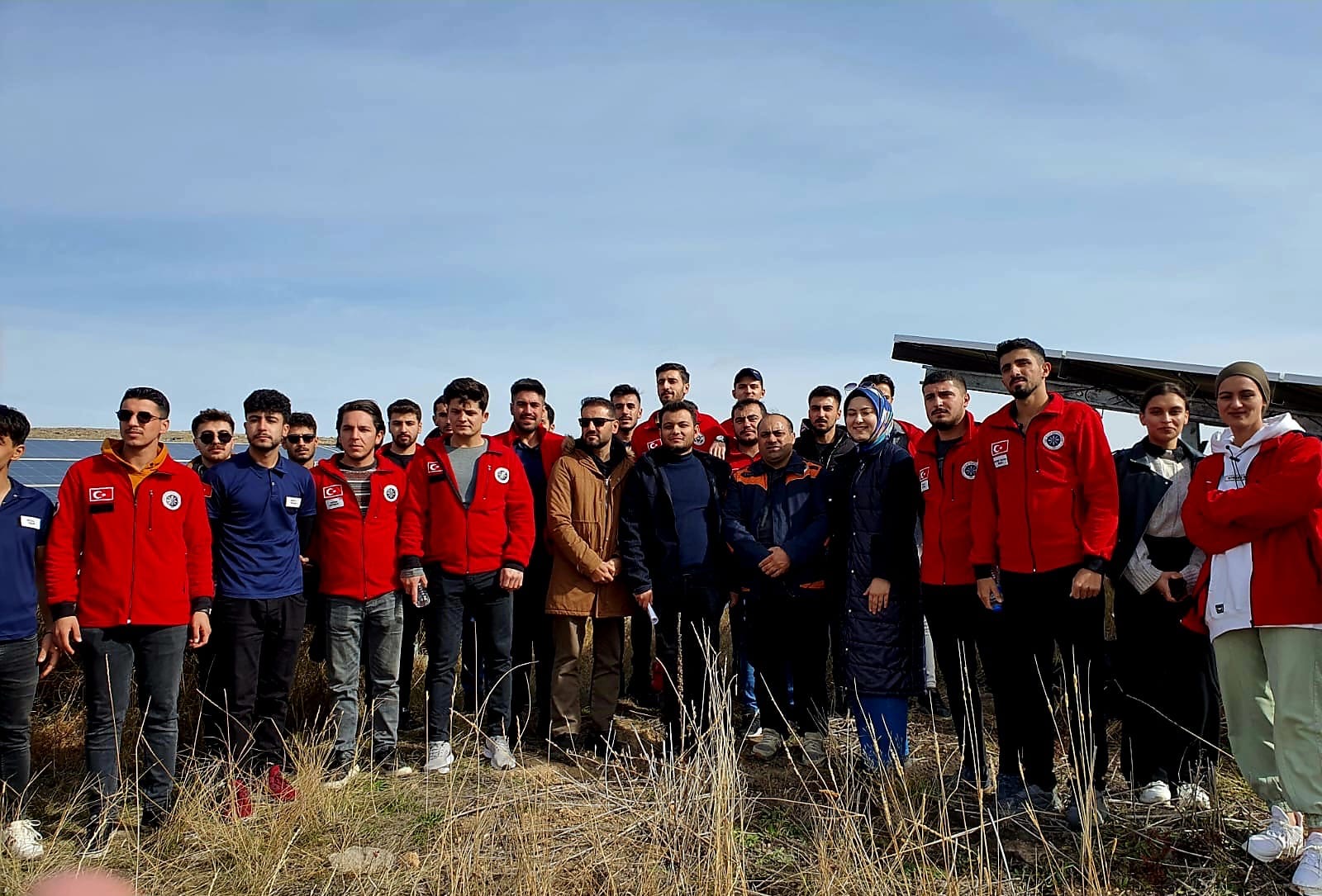 